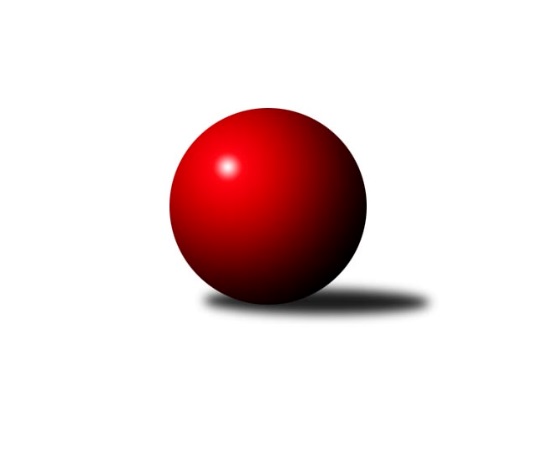 Č.9Ročník 2019/2020	24.5.2024 Divize AS 2019/2020Statistika 9. kolaTabulka družstev:		družstvo	záp	výh	rem	proh	skore	sety	průměr	body	plné	dorážka	chyby	1.	KK Konstruktiva Praha  B	9	7	1	1	49.0 : 23.0 	(66.0 : 42.0)	2607	15	1789	818	31.8	2.	AC Sparta Praha	9	7	0	2	49.0 : 23.0 	(69.0 : 39.0)	2605	14	1763	842	29.4	3.	TJ Sparta Kutná Hora	8	6	1	1	43.0 : 21.0 	(53.5 : 42.5)	2566	13	1743	823	25.3	4.	TJ Sokol Praha-Vršovice	9	6	1	2	43.5 : 28.5 	(61.0 : 47.0)	2517	13	1756	761	38	5.	SK Meteor Praha	8	5	1	2	36.0 : 28.0 	(52.5 : 43.5)	2442	11	1704	738	37	6.	TJ Sokol Benešov B	9	5	0	4	37.0 : 35.0 	(50.5 : 57.5)	2495	10	1740	755	42.3	7.	TJ Praga Praha	9	3	2	4	37.0 : 35.0 	(62.0 : 46.0)	2585	8	1770	816	35.3	8.	KK Slavoj Praha B	9	4	0	5	36.0 : 36.0 	(51.5 : 56.5)	2554	8	1758	796	30.1	9.	KK Slavia Praha	9	4	0	5	31.0 : 41.0 	(52.0 : 56.0)	2483	8	1705	778	27.9	10.	PSK Union Praha	9	3	0	6	28.0 : 44.0 	(43.5 : 64.5)	2447	6	1713	734	41.1	11.	TJ AŠ Mladá Boleslav	9	3	0	6	27.0 : 45.0 	(44.5 : 63.5)	2534	6	1742	792	40.3	12.	TJ Sokol Brandýs n. L.	9	2	1	6	33.5 : 38.5 	(57.0 : 51.0)	2492	5	1712	780	36.1	13.	KK Vlašim	9	2	1	6	25.0 : 47.0 	(42.5 : 65.5)	2452	5	1718	734	43.7	14.	TJ Neratovice	9	1	0	8	21.0 : 51.0 	(38.5 : 69.5)	2431	2	1690	740	37.8Tabulka doma:		družstvo	záp	výh	rem	proh	skore	sety	průměr	body	maximum	minimum	1.	KK Konstruktiva Praha  B	5	5	0	0	33.0 : 7.0 	(41.0 : 19.0)	2627	10	2698	2593	2.	TJ Sparta Kutná Hora	5	5	0	0	32.0 : 8.0 	(37.5 : 22.5)	2756	10	2837	2708	3.	TJ Sokol Praha-Vršovice	5	4	1	0	27.5 : 12.5 	(35.5 : 24.5)	2400	9	2422	2346	4.	AC Sparta Praha	4	4	0	0	26.0 : 6.0 	(36.5 : 11.5)	2618	8	2650	2578	5.	TJ Sokol Benešov B	5	4	0	1	27.0 : 13.0 	(33.5 : 26.5)	2585	8	2669	2520	6.	SK Meteor Praha	3	3	0	0	17.0 : 7.0 	(22.5 : 13.5)	2643	6	2658	2628	7.	PSK Union Praha	4	3	0	1	19.0 : 13.0 	(25.0 : 23.0)	2436	6	2520	2385	8.	TJ AŠ Mladá Boleslav	5	3	0	2	23.0 : 17.0 	(31.5 : 28.5)	2420	6	2490	2369	9.	KK Slavia Praha	5	3	0	2	19.0 : 21.0 	(29.0 : 31.0)	2571	6	2616	2525	10.	TJ Praga Praha	4	2	1	1	19.0 : 13.0 	(27.0 : 21.0)	2525	5	2571	2492	11.	KK Vlašim	4	2	1	1	18.0 : 14.0 	(23.0 : 25.0)	2509	5	2551	2448	12.	TJ Sokol Brandýs n. L.	5	2	1	2	22.0 : 18.0 	(34.0 : 26.0)	2515	5	2573	2425	13.	KK Slavoj Praha B	4	2	0	2	18.0 : 14.0 	(24.0 : 24.0)	2718	4	2875	2633	14.	TJ Neratovice	4	1	0	3	14.0 : 18.0 	(22.0 : 26.0)	2562	2	2585	2539Tabulka venku:		družstvo	záp	výh	rem	proh	skore	sety	průměr	body	maximum	minimum	1.	AC Sparta Praha	5	3	0	2	23.0 : 17.0 	(32.5 : 27.5)	2602	6	2815	2512	2.	KK Konstruktiva Praha  B	4	2	1	1	16.0 : 16.0 	(25.0 : 23.0)	2602	5	2650	2583	3.	SK Meteor Praha	5	2	1	2	19.0 : 21.0 	(30.0 : 30.0)	2402	5	2589	2245	4.	TJ Sokol Praha-Vršovice	4	2	0	2	16.0 : 16.0 	(25.5 : 22.5)	2556	4	2640	2496	5.	KK Slavoj Praha B	5	2	0	3	18.0 : 22.0 	(27.5 : 32.5)	2521	4	2586	2462	6.	TJ Sparta Kutná Hora	3	1	1	1	11.0 : 13.0 	(16.0 : 20.0)	2503	3	2586	2427	7.	TJ Praga Praha	5	1	1	3	18.0 : 22.0 	(35.0 : 25.0)	2598	3	2723	2471	8.	KK Slavia Praha	4	1	0	3	12.0 : 20.0 	(23.0 : 25.0)	2461	2	2605	2316	9.	TJ Sokol Benešov B	4	1	0	3	10.0 : 22.0 	(17.0 : 31.0)	2472	2	2566	2382	10.	TJ Sokol Brandýs n. L.	4	0	0	4	11.5 : 20.5 	(23.0 : 25.0)	2487	0	2648	2325	11.	TJ AŠ Mladá Boleslav	4	0	0	4	4.0 : 28.0 	(13.0 : 35.0)	2563	0	2690	2477	12.	PSK Union Praha	5	0	0	5	9.0 : 31.0 	(18.5 : 41.5)	2450	0	2707	2294	13.	KK Vlašim	5	0	0	5	7.0 : 33.0 	(19.5 : 40.5)	2441	0	2647	2196	14.	TJ Neratovice	5	0	0	5	7.0 : 33.0 	(16.5 : 43.5)	2398	0	2516	2257Tabulka podzimní části:		družstvo	záp	výh	rem	proh	skore	sety	průměr	body	doma	venku	1.	KK Konstruktiva Praha  B	9	7	1	1	49.0 : 23.0 	(66.0 : 42.0)	2607	15 	5 	0 	0 	2 	1 	1	2.	AC Sparta Praha	9	7	0	2	49.0 : 23.0 	(69.0 : 39.0)	2605	14 	4 	0 	0 	3 	0 	2	3.	TJ Sparta Kutná Hora	8	6	1	1	43.0 : 21.0 	(53.5 : 42.5)	2566	13 	5 	0 	0 	1 	1 	1	4.	TJ Sokol Praha-Vršovice	9	6	1	2	43.5 : 28.5 	(61.0 : 47.0)	2517	13 	4 	1 	0 	2 	0 	2	5.	SK Meteor Praha	8	5	1	2	36.0 : 28.0 	(52.5 : 43.5)	2442	11 	3 	0 	0 	2 	1 	2	6.	TJ Sokol Benešov B	9	5	0	4	37.0 : 35.0 	(50.5 : 57.5)	2495	10 	4 	0 	1 	1 	0 	3	7.	TJ Praga Praha	9	3	2	4	37.0 : 35.0 	(62.0 : 46.0)	2585	8 	2 	1 	1 	1 	1 	3	8.	KK Slavoj Praha B	9	4	0	5	36.0 : 36.0 	(51.5 : 56.5)	2554	8 	2 	0 	2 	2 	0 	3	9.	KK Slavia Praha	9	4	0	5	31.0 : 41.0 	(52.0 : 56.0)	2483	8 	3 	0 	2 	1 	0 	3	10.	PSK Union Praha	9	3	0	6	28.0 : 44.0 	(43.5 : 64.5)	2447	6 	3 	0 	1 	0 	0 	5	11.	TJ AŠ Mladá Boleslav	9	3	0	6	27.0 : 45.0 	(44.5 : 63.5)	2534	6 	3 	0 	2 	0 	0 	4	12.	TJ Sokol Brandýs n. L.	9	2	1	6	33.5 : 38.5 	(57.0 : 51.0)	2492	5 	2 	1 	2 	0 	0 	4	13.	KK Vlašim	9	2	1	6	25.0 : 47.0 	(42.5 : 65.5)	2452	5 	2 	1 	1 	0 	0 	5	14.	TJ Neratovice	9	1	0	8	21.0 : 51.0 	(38.5 : 69.5)	2431	2 	1 	0 	3 	0 	0 	5Tabulka jarní části:		družstvo	záp	výh	rem	proh	skore	sety	průměr	body	doma	venku	1.	PSK Union Praha	0	0	0	0	0.0 : 0.0 	(0.0 : 0.0)	0	0 	0 	0 	0 	0 	0 	0 	2.	TJ Sokol Brandýs n. L.	0	0	0	0	0.0 : 0.0 	(0.0 : 0.0)	0	0 	0 	0 	0 	0 	0 	0 	3.	TJ Praga Praha	0	0	0	0	0.0 : 0.0 	(0.0 : 0.0)	0	0 	0 	0 	0 	0 	0 	0 	4.	TJ Sokol Benešov B	0	0	0	0	0.0 : 0.0 	(0.0 : 0.0)	0	0 	0 	0 	0 	0 	0 	0 	5.	KK Vlašim	0	0	0	0	0.0 : 0.0 	(0.0 : 0.0)	0	0 	0 	0 	0 	0 	0 	0 	6.	TJ AŠ Mladá Boleslav	0	0	0	0	0.0 : 0.0 	(0.0 : 0.0)	0	0 	0 	0 	0 	0 	0 	0 	7.	SK Meteor Praha	0	0	0	0	0.0 : 0.0 	(0.0 : 0.0)	0	0 	0 	0 	0 	0 	0 	0 	8.	KK Slavoj Praha B	0	0	0	0	0.0 : 0.0 	(0.0 : 0.0)	0	0 	0 	0 	0 	0 	0 	0 	9.	TJ Sparta Kutná Hora	0	0	0	0	0.0 : 0.0 	(0.0 : 0.0)	0	0 	0 	0 	0 	0 	0 	0 	10.	TJ Neratovice	0	0	0	0	0.0 : 0.0 	(0.0 : 0.0)	0	0 	0 	0 	0 	0 	0 	0 	11.	AC Sparta Praha	0	0	0	0	0.0 : 0.0 	(0.0 : 0.0)	0	0 	0 	0 	0 	0 	0 	0 	12.	TJ Sokol Praha-Vršovice	0	0	0	0	0.0 : 0.0 	(0.0 : 0.0)	0	0 	0 	0 	0 	0 	0 	0 	13.	KK Konstruktiva Praha  B	0	0	0	0	0.0 : 0.0 	(0.0 : 0.0)	0	0 	0 	0 	0 	0 	0 	0 	14.	KK Slavia Praha	0	0	0	0	0.0 : 0.0 	(0.0 : 0.0)	0	0 	0 	0 	0 	0 	0 	0 Zisk bodů pro družstvo:		jméno hráče	družstvo	body	zápasy	v %	dílčí body	sety	v %	1.	Karel Křenek 	TJ Sokol Brandýs n. L. 	9	/	9	(100%)	15	/	18	(83%)	2.	Rostislav Kašpar 	TJ Praga Praha  	9	/	9	(100%)	13	/	18	(72%)	3.	Petr Hartina 	AC Sparta Praha 	8	/	9	(89%)	16	/	18	(89%)	4.	David Kašpar 	TJ Praga Praha  	8	/	9	(89%)	15	/	18	(83%)	5.	Michal Ostatnický 	KK Konstruktiva Praha  B 	8	/	9	(89%)	14.5	/	18	(81%)	6.	Zbyněk Vilímovský 	TJ Sokol Praha-Vršovice  	8	/	9	(89%)	14	/	18	(78%)	7.	Vladimíra Pavlatová 	AC Sparta Praha 	8	/	9	(89%)	12	/	18	(67%)	8.	Ludmila Johnová 	KK Konstruktiva Praha  B 	7	/	8	(88%)	14	/	16	(88%)	9.	Jaroslav Pleticha st.	KK Konstruktiva Praha  B 	7	/	9	(78%)	14	/	18	(78%)	10.	Petr Neumajer 	AC Sparta Praha 	7	/	9	(78%)	14	/	18	(78%)	11.	Pavel Řehánek 	KK Slavoj Praha B 	7	/	9	(78%)	10.5	/	18	(58%)	12.	Martin Boháč 	SK Meteor Praha  	6	/	8	(75%)	11.5	/	16	(72%)	13.	Luboš Polanský 	PSK Union Praha  	6	/	8	(75%)	10	/	16	(63%)	14.	Ladislav Zahrádka 	SK Meteor Praha  	6	/	8	(75%)	9.5	/	16	(59%)	15.	Jan Kvapil 	TJ Neratovice 	6	/	8	(75%)	9	/	16	(56%)	16.	Ladislav Hlaváček 	KK Vlašim  	6	/	9	(67%)	10.5	/	18	(58%)	17.	David Dittrich 	PSK Union Praha  	6	/	9	(67%)	9.5	/	18	(53%)	18.	Martin Šmejkal 	TJ Sokol Brandýs n. L. 	5.5	/	9	(61%)	12	/	18	(67%)	19.	Jan Bürger 	KK Slavia Praha 	5	/	7	(71%)	12	/	14	(86%)	20.	Milan Komorník 	TJ Praga Praha  	5	/	7	(71%)	11	/	14	(79%)	21.	Zdeněk Rajchman 	TJ Sparta Kutná Hora 	5	/	7	(71%)	9	/	14	(64%)	22.	Michal Vyskočil 	TJ Sokol Benešov B 	5	/	8	(63%)	8.5	/	16	(53%)	23.	Václav Klička 	AC Sparta Praha 	5	/	9	(56%)	10.5	/	18	(58%)	24.	Marek Červ 	TJ Sokol Benešov B 	5	/	9	(56%)	9	/	18	(50%)	25.	Martin Šveda 	TJ Sokol Praha-Vršovice  	4.5	/	8	(56%)	11	/	16	(69%)	26.	Michal Hrčkulák 	TJ Sparta Kutná Hora 	4	/	4	(100%)	6	/	8	(75%)	27.	Tomáš Jelínek 	TJ Sparta Kutná Hora 	4	/	5	(80%)	8	/	10	(80%)	28.	František Čvančara 	TJ Sokol Brandýs n. L. 	4	/	5	(80%)	6.5	/	10	(65%)	29.	Antonín Krejza 	TJ Sokol Praha-Vršovice  	4	/	5	(80%)	5	/	10	(50%)	30.	Michal Horáček 	TJ AŠ Mladá Boleslav  	4	/	7	(57%)	8	/	14	(57%)	31.	Anton Stašák 	KK Slavoj Praha B 	4	/	7	(57%)	8	/	14	(57%)	32.	Vlastimil Pírek 	KK Vlašim  	4	/	7	(57%)	8	/	14	(57%)	33.	Vladimír Holý 	TJ Sparta Kutná Hora 	4	/	7	(57%)	8	/	14	(57%)	34.	Jiří Rejthárek 	TJ Sokol Praha-Vršovice  	4	/	7	(57%)	7.5	/	14	(54%)	35.	Miloslav Rychetský 	TJ Sokol Brandýs n. L. 	4	/	8	(50%)	8.5	/	16	(53%)	36.	Petr Palaštuk 	TJ AŠ Mladá Boleslav  	4	/	8	(50%)	8	/	16	(50%)	37.	Karel Vaňata 	KK Slavia Praha 	4	/	8	(50%)	8	/	16	(50%)	38.	Viktor Jungbauer 	KK Slavoj Praha B 	4	/	8	(50%)	7.5	/	16	(47%)	39.	Jiří Jabůrek 	TJ Sokol Praha-Vršovice  	4	/	8	(50%)	7	/	16	(44%)	40.	Pavel Novák 	PSK Union Praha  	4	/	9	(44%)	9.5	/	18	(53%)	41.	Pavel Janoušek 	TJ Praga Praha  	4	/	9	(44%)	9.5	/	18	(53%)	42.	Vojta Krákora 	AC Sparta Praha 	4	/	9	(44%)	9.5	/	18	(53%)	43.	Pavel Horáček ml.	TJ AŠ Mladá Boleslav  	4	/	9	(44%)	9	/	18	(50%)	44.	Jiří Kašpar 	KK Slavoj Praha B 	4	/	9	(44%)	8.5	/	18	(47%)	45.	Tomáš Křenek 	TJ AŠ Mladá Boleslav  	4	/	9	(44%)	8	/	18	(44%)	46.	Stanislav Vesecký 	KK Konstruktiva Praha  B 	4	/	9	(44%)	7.5	/	18	(42%)	47.	Aleš Jungmann 	KK Slavia Praha 	4	/	9	(44%)	7	/	18	(39%)	48.	Jiří Franěk 	TJ Sokol Benešov B 	3	/	3	(100%)	5	/	6	(83%)	49.	Milan Mareš ml.	KK Slavia Praha 	3	/	3	(100%)	4.5	/	6	(75%)	50.	Martin Šmejkal 	TJ Sokol Praha-Vršovice  	3	/	4	(75%)	6	/	8	(75%)	51.	Pavel Holec 	TJ Sokol Brandýs n. L. 	3	/	4	(75%)	6	/	8	(75%)	52.	Luboš Brabec 	TJ Sokol Benešov B 	3	/	4	(75%)	5	/	8	(63%)	53.	Leoš Vobořil 	TJ Sparta Kutná Hora 	3	/	5	(60%)	6	/	10	(60%)	54.	Milan Mikulášek 	SK Meteor Praha  	3	/	6	(50%)	7	/	12	(58%)	55.	Pavel Šťastný 	TJ Neratovice 	3	/	6	(50%)	6.5	/	12	(54%)	56.	Stanislav Březina 	KK Slavoj Praha B 	3	/	6	(50%)	4	/	12	(33%)	57.	Antonín Šostý 	TJ Sokol Benešov B 	3	/	7	(43%)	6	/	14	(43%)	58.	Jindřich Sahula 	SK Meteor Praha  	3	/	7	(43%)	6	/	14	(43%)	59.	Jindřich Valo 	TJ Sparta Kutná Hora 	3	/	7	(43%)	6	/	14	(43%)	60.	Dušan Dvořák 	TJ Sokol Benešov B 	3	/	7	(43%)	5.5	/	14	(39%)	61.	Jiří Kočí 	TJ Sokol Benešov B 	3	/	7	(43%)	5.5	/	14	(39%)	62.	Josef Šálek 	TJ Neratovice 	3	/	7	(43%)	5	/	14	(36%)	63.	Jiří Kadleček 	KK Vlašim  	3	/	8	(38%)	7	/	16	(44%)	64.	Dušan Hrčkulák 	TJ Sparta Kutná Hora 	3	/	8	(38%)	5.5	/	16	(34%)	65.	Miroslav Šnejdar st.	KK Konstruktiva Praha  B 	3	/	9	(33%)	8	/	18	(44%)	66.	Ctirad Dudycha 	PSK Union Praha  	3	/	9	(33%)	7	/	18	(39%)	67.	Arnošt Nedbal 	KK Konstruktiva Praha  B 	3	/	9	(33%)	6	/	18	(33%)	68.	Petr Dus 	TJ Sparta Kutná Hora 	2	/	2	(100%)	4	/	4	(100%)	69.	Miroslav Pessr 	KK Vlašim  	2	/	2	(100%)	3	/	4	(75%)	70.	Petr Kašpar 	TJ Praga Praha  	2	/	3	(67%)	2	/	6	(33%)	71.	Ivo Steindl 	SK Meteor Praha  	2	/	4	(50%)	5	/	8	(63%)	72.	Josef Dotlačil 	KK Vlašim  	2	/	4	(50%)	3	/	8	(38%)	73.	Markéta Baštová 	KK Slavia Praha 	2	/	5	(40%)	5	/	10	(50%)	74.	Jan Horáček 	TJ AŠ Mladá Boleslav  	2	/	5	(40%)	4.5	/	10	(45%)	75.	Josef Trnka 	TJ Neratovice 	2	/	5	(40%)	3.5	/	10	(35%)	76.	Ivana Vlková 	SK Meteor Praha  	2	/	6	(33%)	7	/	12	(58%)	77.	Karel Holada 	TJ Sokol Praha-Vršovice  	2	/	6	(33%)	3.5	/	12	(29%)	78.	Petr Horáček 	TJ AŠ Mladá Boleslav  	2	/	6	(33%)	2	/	12	(17%)	79.	Pavel Grygar 	TJ Sokol Praha-Vršovice  	2	/	7	(29%)	7	/	14	(50%)	80.	Petr Šteiner 	TJ Neratovice 	2	/	7	(29%)	5	/	14	(36%)	81.	Pavel Plachý 	SK Meteor Praha  	2	/	8	(25%)	6.5	/	16	(41%)	82.	Jaroslav Kourek 	TJ Praga Praha  	2	/	9	(22%)	9	/	18	(50%)	83.	Pavel Kotek 	TJ Sokol Brandýs n. L. 	2	/	9	(22%)	7	/	18	(39%)	84.	Václav Tůma 	KK Vlašim  	2	/	9	(22%)	5.5	/	18	(31%)	85.	Luboš Soukup 	PSK Union Praha  	2	/	9	(22%)	4.5	/	18	(25%)	86.	Ladislav Kalous 	TJ Sokol Benešov B 	1	/	1	(100%)	2	/	2	(100%)	87.	Pavel Forman 	KK Slavia Praha 	1	/	1	(100%)	2	/	2	(100%)	88.	František Rusín 	KK Slavoj Praha B 	1	/	1	(100%)	2	/	2	(100%)	89.	Jaroslav Hažva 	KK Slavoj Praha B 	1	/	1	(100%)	2	/	2	(100%)	90.	Jaroslav Pleticha ml.	KK Konstruktiva Praha  B 	1	/	1	(100%)	2	/	2	(100%)	91.	Zdeněk Fůra 	KK Slavoj Praha B 	1	/	1	(100%)	2	/	2	(100%)	92.	Josef Dvořák 	KK Slavoj Praha B 	1	/	1	(100%)	2	/	2	(100%)	93.	Kateřina Holanová 	KK Slavoj Praha B 	1	/	1	(100%)	1.5	/	2	(75%)	94.	Petr Knap 	KK Slavia Praha 	1	/	1	(100%)	1	/	2	(50%)	95.	Jan Václavík 	KK Slavia Praha 	1	/	1	(100%)	1	/	2	(50%)	96.	Pavel Pavlíček 	AC Sparta Praha 	1	/	2	(50%)	2	/	4	(50%)	97.	Jiří Neumajer 	AC Sparta Praha 	1	/	3	(33%)	3	/	6	(50%)	98.	Petr Brabenec 	TJ Sokol Benešov B 	1	/	3	(33%)	2	/	6	(33%)	99.	Pavel Palaštuk 	TJ AŠ Mladá Boleslav  	1	/	4	(25%)	3	/	8	(38%)	100.	Eva Dvorská 	TJ Neratovice 	1	/	4	(25%)	2.5	/	8	(31%)	101.	Miroslav Viktorin 	AC Sparta Praha 	1	/	4	(25%)	2	/	8	(25%)	102.	Michal Bartoš 	TJ Praga Praha  	1	/	4	(25%)	1.5	/	8	(19%)	103.	Petr Vacek 	TJ Neratovice 	1	/	5	(20%)	4	/	10	(40%)	104.	Leoš Chalupa 	KK Vlašim  	1	/	5	(20%)	2	/	10	(20%)	105.	Miroslav Bubeník 	KK Slavoj Praha B 	1	/	6	(17%)	2.5	/	12	(21%)	106.	Milan Černý 	KK Vlašim  	1	/	6	(17%)	2.5	/	12	(21%)	107.	Jan Kozák 	TJ Neratovice 	1	/	7	(14%)	3	/	14	(21%)	108.	Michal Franc 	PSK Union Praha  	1	/	8	(13%)	3	/	16	(19%)	109.	Filip Knap 	KK Slavia Praha 	1	/	9	(11%)	7.5	/	18	(42%)	110.	Luboš Zelenka 	KK Slavia Praha 	1	/	9	(11%)	3	/	18	(17%)	111.	Pavel Schober 	TJ Sokol Brandýs n. L. 	0	/	1	(0%)	1	/	2	(50%)	112.	Josef Kašpar 	TJ Praga Praha  	0	/	1	(0%)	1	/	2	(50%)	113.	Lidmila Fořtová 	KK Slavia Praha 	0	/	1	(0%)	1	/	2	(50%)	114.	Roman Cypro 	KK Slavoj Praha B 	0	/	1	(0%)	0	/	2	(0%)	115.	Pavel Moravec 	PSK Union Praha  	0	/	1	(0%)	0	/	2	(0%)	116.	Vladimír Sommer 	TJ Sokol Brandýs n. L. 	0	/	1	(0%)	0	/	2	(0%)	117.	Miroslav Šostý 	SK Meteor Praha  	0	/	1	(0%)	0	/	2	(0%)	118.	Lukáš Kotek 	TJ Sokol Brandýs n. L. 	0	/	1	(0%)	0	/	2	(0%)	119.	Petr Moravec 	PSK Union Praha  	0	/	1	(0%)	0	/	2	(0%)	120.	Karel Drábek 	TJ Sokol Benešov B 	0	/	1	(0%)	0	/	2	(0%)	121.	Karel Palát 	TJ Sokol Benešov B 	0	/	2	(0%)	2	/	4	(50%)	122.	Zdeněk Trnka 	TJ Neratovice 	0	/	2	(0%)	0	/	4	(0%)	123.	Karel Hašek 	TJ Sokol Benešov B 	0	/	2	(0%)	0	/	4	(0%)	124.	Martin Kovář 	TJ Praga Praha  	0	/	2	(0%)	0	/	4	(0%)	125.	Jaroslava Fukačová 	TJ Neratovice 	0	/	2	(0%)	0	/	4	(0%)	126.	Jiří Barbora 	TJ Sparta Kutná Hora 	0	/	2	(0%)	0	/	4	(0%)	127.	Tomáš Hašek 	KK Vlašim  	0	/	3	(0%)	1	/	6	(17%)	128.	Václav Sommer 	TJ Sokol Brandýs n. L. 	0	/	3	(0%)	1	/	6	(17%)	129.	Josef Cíla 	TJ AŠ Mladá Boleslav  	0	/	4	(0%)	2	/	8	(25%)	130.	Martin Keřtof 	TJ Sokol Brandýs n. L. 	0	/	4	(0%)	0	/	8	(0%)Průměry na kuželnách:		kuželna	průměr	plné	dorážka	chyby	výkon na hráče	1.	SK Žižkov Praha, 1-4	2716	1846	870	27.4	(452.8)	2.	TJ Sparta Kutná Hora, 1-4	2683	1829	854	28.4	(447.3)	3.	Meteor, 1-2	2627	1777	849	27.8	(437.8)	4.	TJ Neratovice, 1-2	2567	1745	821	25.3	(427.9)	5.	Benešov, 1-4	2564	1780	784	40.6	(427.4)	6.	KK Konstruktiva Praha, 1-4	2558	1764	793	38.0	(426.4)	7.	KK Slavia Praha, 1-2	2558	1729	828	25.4	(426.4)	8.	Karlov, 1-2	2515	1734	781	45.6	(419.3)	9.	Spartak Vlašim, 1-4	2506	1735	771	34.4	(417.8)	10.	Brandýs 1-2, 1-2	2499	1713	785	33.9	(416.5)	11.	PSK Union Praha, 1-4	2412	1668	744	32.5	(402.1)	12.	Mladá Boleslav, 1-2	2385	1680	705	46.2	(397.6)	13.	Vršovice, 1-2	2356	1664	692	46.7	(392.8)Nejlepší výkony na kuželnách:SK Žižkov Praha, 1-4KK Slavoj Praha B	2875	4. kolo	Jaroslav Hažva 	KK Slavoj Praha B	542	4. koloAC Sparta Praha	2815	6. kolo	Petr Hartina 	AC Sparta Praha	500	6. koloKK Slavoj Praha B	2726	9. kolo	Pavel Řehánek 	KK Slavoj Praha B	488	4. koloPSK Union Praha 	2707	9. kolo	Jiří Kašpar 	KK Slavoj Praha B	485	9. koloTJ AŠ Mladá Boleslav 	2690	4. kolo	Viktor Jungbauer 	KK Slavoj Praha B	478	4. koloKK Konstruktiva Praha  B	2650	2. kolo	Vladimíra Pavlatová 	AC Sparta Praha	477	6. koloKK Slavoj Praha B	2638	6. kolo	David Dittrich 	PSK Union Praha 	477	9. koloKK Slavoj Praha B	2633	2. kolo	Anton Stašák 	KK Slavoj Praha B	475	4. kolo		. kolo	Pavel Řehánek 	KK Slavoj Praha B	473	6. kolo		. kolo	Viktor Jungbauer 	KK Slavoj Praha B	473	9. koloTJ Sparta Kutná Hora, 1-4TJ Sparta Kutná Hora	2837	8. kolo	Zdeněk Rajchman 	TJ Sparta Kutná Hora	506	8. koloTJ Sparta Kutná Hora	2762	3. kolo	Vladimír Holý 	TJ Sparta Kutná Hora	497	6. koloTJ Sparta Kutná Hora	2742	4. kolo	Vladimír Holý 	TJ Sparta Kutná Hora	491	8. koloTJ Sparta Kutná Hora	2732	1. kolo	Dušan Hrčkulák 	TJ Sparta Kutná Hora	489	3. koloTJ Praga Praha 	2723	1. kolo	Leoš Vobořil 	TJ Sparta Kutná Hora	487	8. koloTJ Sparta Kutná Hora	2708	6. kolo	Dušan Hrčkulák 	TJ Sparta Kutná Hora	481	1. koloKK Vlašim 	2647	3. kolo	Jindřich Valo 	TJ Sparta Kutná Hora	480	8. koloKK Konstruktiva Praha  B	2586	6. kolo	Josef Kašpar 	TJ Praga Praha 	480	1. koloTJ Sokol Benešov B	2566	4. kolo	Ladislav Hlaváček 	KK Vlašim 	477	3. koloTJ AŠ Mladá Boleslav 	2535	8. kolo	Zdeněk Rajchman 	TJ Sparta Kutná Hora	476	6. koloMeteor, 1-2TJ Sparta Kutná Hora	2716	9. kolo	Leoš Vobořil 	TJ Sparta Kutná Hora	500	9. koloSK Meteor Praha 	2658	3. kolo	Jindřich Sahula 	SK Meteor Praha 	488	9. koloSK Meteor Praha 	2643	7. kolo	Dušan Hrčkulák 	TJ Sparta Kutná Hora	484	9. koloTJ Praga Praha 	2635	7. kolo	Rostislav Kašpar 	TJ Praga Praha 	478	7. koloSK Meteor Praha 	2634	9. kolo	David Kašpar 	TJ Praga Praha 	476	7. koloSK Meteor Praha 	2628	5. kolo	Petr Hartina 	AC Sparta Praha	468	3. koloKK Slavoj Praha B	2582	5. kolo	Jindřich Sahula 	SK Meteor Praha 	467	3. koloAC Sparta Praha	2520	3. kolo	Pavel Plachý 	SK Meteor Praha 	467	5. kolo		. kolo	Jindřich Sahula 	SK Meteor Praha 	465	7. kolo		. kolo	Anton Stašák 	KK Slavoj Praha B	460	5. koloTJ Neratovice, 1-2KK Slavia Praha	2605	2. kolo	Jan Kvapil 	TJ Neratovice	477	9. koloTJ Praga Praha 	2593	9. kolo	Jan Kvapil 	TJ Neratovice	465	4. koloSK Meteor Praha 	2589	4. kolo	Martin Boháč 	SK Meteor Praha 	461	4. koloTJ Neratovice	2585	9. kolo	Milan Komorník 	TJ Praga Praha 	458	9. koloTJ Neratovice	2563	7. kolo	Milan Mareš ml.	KK Slavia Praha	457	2. koloTJ Neratovice	2562	2. kolo	Viktor Jungbauer 	KK Slavoj Praha B	457	7. koloTJ Neratovice	2539	4. kolo	Jan Bürger 	KK Slavia Praha	452	2. koloKK Slavoj Praha B	2505	7. kolo	Petr Šteiner 	TJ Neratovice	451	2. kolo		. kolo	Pavel Šťastný 	TJ Neratovice	449	2. kolo		. kolo	Petr Vacek 	TJ Neratovice	449	9. koloBenešov, 1-4TJ Sokol Benešov B	2669	6. kolo	Antonín Krejza 	TJ Sokol Praha-Vršovice 	473	3. koloTJ Sokol Brandýs n. L.	2648	6. kolo	Martin Šmejkal 	TJ Sokol Brandýs n. L.	472	6. koloTJ Sokol Praha-Vršovice 	2640	3. kolo	Luboš Brabec 	TJ Sokol Benešov B	468	5. koloTJ Sokol Benešov B	2610	5. kolo	Zbyněk Vilímovský 	TJ Sokol Praha-Vršovice 	468	3. koloTJ Sokol Benešov B	2572	8. kolo	Luboš Brabec 	TJ Sokol Benešov B	464	6. koloKK Slavia Praha	2569	8. kolo	František Čvančara 	TJ Sokol Brandýs n. L.	464	6. koloTJ Sokol Benešov B	2552	1. kolo	Michal Vyskočil 	TJ Sokol Benešov B	461	6. koloTJ Sokol Benešov B	2520	3. kolo	Karel Křenek 	TJ Sokol Brandýs n. L.	458	6. koloKK Vlašim 	2483	5. kolo	Michal Vyskočil 	TJ Sokol Benešov B	452	5. koloPSK Union Praha 	2378	1. kolo	Jiří Kočí 	TJ Sokol Benešov B	451	8. koloKK Konstruktiva Praha, 1-4KK Konstruktiva Praha  B	2698	3. kolo	Ludmila Johnová 	KK Konstruktiva Praha  B	476	9. koloAC Sparta Praha	2650	5. kolo	Jan Kvapil 	TJ Neratovice	473	5. koloAC Sparta Praha	2645	2. kolo	Miroslav Šnejdar st.	KK Konstruktiva Praha  B	473	3. koloKK Konstruktiva Praha  B	2630	9. kolo	Jan Kvapil 	TJ Neratovice	469	1. koloKK Konstruktiva Praha  B	2621	1. kolo	Vladimíra Pavlatová 	AC Sparta Praha	467	2. koloAC Sparta Praha	2600	7. kolo	Jiří Jabůrek 	TJ Sokol Praha-Vršovice 	466	5. koloKK Konstruktiva Praha  B	2593	7. kolo	Václav Klička 	AC Sparta Praha	465	2. koloKK Konstruktiva Praha  B	2593	5. kolo	David Dittrich 	PSK Union Praha 	465	7. koloAC Sparta Praha	2578	9. kolo	Ludmila Johnová 	KK Konstruktiva Praha  B	464	3. koloTJ Sokol Praha-Vršovice 	2551	5. kolo	Ludmila Johnová 	KK Konstruktiva Praha  B	462	7. koloKK Slavia Praha, 1-2KK Slavia Praha	2616	3. kolo	Karel Vaňata 	KK Slavia Praha	476	1. koloTJ Sparta Kutná Hora	2586	7. kolo	Rostislav Kašpar 	TJ Praga Praha 	475	5. koloAC Sparta Praha	2581	1. kolo	Aleš Jungmann 	KK Slavia Praha	473	9. koloKK Slavia Praha	2577	1. kolo	Jan Bürger 	KK Slavia Praha	471	3. koloKK Slavia Praha	2570	5. kolo	Tomáš Jelínek 	TJ Sparta Kutná Hora	460	7. koloTJ Praga Praha 	2566	5. kolo	Milan Komorník 	TJ Praga Praha 	460	5. koloKK Slavia Praha	2565	9. kolo	Karel Křenek 	TJ Sokol Brandýs n. L.	458	9. koloTJ Sokol Brandýs n. L.	2538	9. kolo	Aleš Jungmann 	KK Slavia Praha	458	5. koloKK Slavia Praha	2525	7. kolo	Vladimír Holý 	TJ Sparta Kutná Hora	454	7. koloKK Slavoj Praha B	2462	3. kolo	Jaroslav Kourek 	TJ Praga Praha 	452	5. koloKarlov, 1-2AC Sparta Praha	2583	8. kolo	Petr Hartina 	AC Sparta Praha	475	8. koloKK Konstruktiva Praha  B	2583	4. kolo	Rostislav Kašpar 	TJ Praga Praha 	471	4. koloTJ Praga Praha 	2571	4. kolo	Rostislav Kašpar 	TJ Praga Praha 	465	6. koloTJ Praga Praha 	2542	6. kolo	David Kašpar 	TJ Praga Praha 	461	4. koloTJ Praga Praha 	2494	8. kolo	Tomáš Křenek 	TJ AŠ Mladá Boleslav 	460	6. koloTJ Praga Praha 	2492	2. kolo	Milan Komorník 	TJ Praga Praha 	454	6. koloTJ AŠ Mladá Boleslav 	2477	6. kolo	Dušan Dvořák 	TJ Sokol Benešov B	453	2. koloTJ Sokol Benešov B	2382	2. kolo	Michal Ostatnický 	KK Konstruktiva Praha  B	449	4. kolo		. kolo	Jaroslav Pleticha ml.	KK Konstruktiva Praha  B	448	4. kolo		. kolo	Jaroslav Kourek 	TJ Praga Praha 	447	8. koloSpartak Vlašim, 1-4KK Slavoj Praha B	2586	8. kolo	Jiří Kadleček 	KK Vlašim 	472	4. koloKK Vlašim 	2551	8. kolo	František Rusín 	KK Slavoj Praha B	465	8. koloKK Vlašim 	2529	4. kolo	Vlastimil Pírek 	KK Vlašim 	449	6. koloAC Sparta Praha	2512	4. kolo	Pavel Řehánek 	KK Slavoj Praha B	448	8. koloKK Vlašim 	2509	6. kolo	Josef Dvořák 	KK Slavoj Praha B	444	8. koloSK Meteor Praha 	2476	2. kolo	Václav Tůma 	KK Vlašim 	442	8. koloKK Vlašim 	2448	2. kolo	Jiří Kadleček 	KK Vlašim 	439	2. koloTJ Neratovice	2444	6. kolo	Ivo Steindl 	SK Meteor Praha 	439	2. kolo		. kolo	Vlastimil Pírek 	KK Vlašim 	437	8. kolo		. kolo	Ladislav Hlaváček 	KK Vlašim 	435	4. koloBrandýs 1-2, 1-2KK Konstruktiva Praha  B	2590	8. kolo	Michal Ostatnický 	KK Konstruktiva Praha  B	464	8. koloTJ Sokol Brandýs n. L.	2573	5. kolo	Miloslav Rychetský 	TJ Sokol Brandýs n. L.	461	3. koloTJ Sokol Brandýs n. L.	2540	8. kolo	Karel Křenek 	TJ Sokol Brandýs n. L.	458	5. koloTJ Sokol Brandýs n. L.	2529	3. kolo	Karel Křenek 	TJ Sokol Brandýs n. L.	457	7. koloTJ Sokol Brandýs n. L.	2508	7. kolo	Karel Křenek 	TJ Sokol Brandýs n. L.	451	8. koloTJ Sparta Kutná Hora	2495	5. kolo	Ludmila Johnová 	KK Konstruktiva Praha  B	451	8. koloTJ Praga Praha 	2471	3. kolo	Karel Křenek 	TJ Sokol Brandýs n. L.	451	1. koloKK Slavoj Praha B	2470	1. kolo	Jaroslav Kourek 	TJ Praga Praha 	450	3. koloTJ Sokol Brandýs n. L.	2425	1. kolo	František Čvančara 	TJ Sokol Brandýs n. L.	449	5. koloKK Vlašim 	2389	7. kolo	Pavel Holec 	TJ Sokol Brandýs n. L.	444	5. koloPSK Union Praha, 1-4PSK Union Praha 	2520	2. kolo	Jan Kvapil 	TJ Neratovice	454	8. koloPSK Union Praha 	2440	8. kolo	Pavel Novák 	PSK Union Praha 	449	4. koloTJ Sokol Brandýs n. L.	2435	2. kolo	Luboš Polanský 	PSK Union Praha 	439	2. koloSK Meteor Praha 	2397	6. kolo	Martin Boháč 	SK Meteor Praha 	437	6. koloPSK Union Praha 	2397	4. kolo	David Dittrich 	PSK Union Praha 	435	2. koloPSK Union Praha 	2385	6. kolo	David Dittrich 	PSK Union Praha 	433	8. koloTJ Neratovice	2375	8. kolo	Pavel Holec 	TJ Sokol Brandýs n. L.	431	2. koloKK Slavia Praha	2352	4. kolo	Karel Křenek 	TJ Sokol Brandýs n. L.	429	2. kolo		. kolo	Luboš Soukup 	PSK Union Praha 	426	2. kolo		. kolo	Luboš Polanský 	PSK Union Praha 	424	8. koloMladá Boleslav, 1-2TJ Sokol Praha-Vršovice 	2496	7. kolo	Pavel Horáček ml.	TJ AŠ Mladá Boleslav 	476	1. koloTJ AŠ Mladá Boleslav 	2490	3. kolo	Tomáš Křenek 	TJ AŠ Mladá Boleslav 	459	3. koloTJ Sokol Benešov B	2462	9. kolo	Zbyněk Vilímovský 	TJ Sokol Praha-Vršovice 	448	7. koloTJ AŠ Mladá Boleslav 	2438	5. kolo	Jiří Franěk 	TJ Sokol Benešov B	438	9. koloTJ AŠ Mladá Boleslav 	2433	1. kolo	Michal Horáček 	TJ AŠ Mladá Boleslav 	435	5. koloTJ AŠ Mladá Boleslav 	2372	9. kolo	Pavel Horáček ml.	TJ AŠ Mladá Boleslav 	430	3. koloTJ AŠ Mladá Boleslav 	2369	7. kolo	Michal Horáček 	TJ AŠ Mladá Boleslav 	428	9. koloPSK Union Praha 	2294	5. kolo	Pavel Palaštuk 	TJ AŠ Mladá Boleslav 	427	3. koloTJ Neratovice	2257	3. kolo	Petr Palaštuk 	TJ AŠ Mladá Boleslav 	424	9. koloSK Meteor Praha 	2245	1. kolo	Tomáš Křenek 	TJ AŠ Mladá Boleslav 	424	7. koloVršovice, 1-2TJ Sparta Kutná Hora	2427	2. kolo	Martin Šmejkal 	TJ Sokol Praha-Vršovice 	451	6. koloTJ Sokol Praha-Vršovice 	2422	8. kolo	Karel Křenek 	TJ Sokol Brandýs n. L.	437	4. koloTJ Sokol Praha-Vršovice 	2418	6. kolo	Pavel Forman 	KK Slavia Praha	436	6. koloTJ Sokol Praha-Vršovice 	2417	2. kolo	Martin Šmejkal 	TJ Sokol Praha-Vršovice 	433	2. koloTJ Sokol Praha-Vršovice 	2398	4. kolo	Michal Hrčkulák 	TJ Sparta Kutná Hora	432	2. koloTJ Sokol Praha-Vršovice 	2346	1. kolo	Martin Šveda 	TJ Sokol Praha-Vršovice 	431	8. koloTJ Sokol Brandýs n. L.	2325	4. kolo	Zdeněk Rajchman 	TJ Sparta Kutná Hora	424	2. koloKK Slavia Praha	2316	6. kolo	Pavel Grygar 	TJ Sokol Praha-Vršovice 	423	2. koloSK Meteor Praha 	2302	8. kolo	Zbyněk Vilímovský 	TJ Sokol Praha-Vršovice 	422	8. koloKK Vlašim 	2196	1. kolo	Miloslav Rychetský 	TJ Sokol Brandýs n. L.	419	4. koloČetnost výsledků:	8.0 : 0.0	2x	7.0 : 1.0	11x	6.0 : 2.0	21x	5.0 : 3.0	8x	4.5 : 3.5	1x	4.0 : 4.0	4x	3.0 : 5.0	7x	2.0 : 6.0	8x	1.0 : 7.0	1x